Methigion 2017/2018 season- Captains report.Winners Big 6 league 2017Winners of CCB sixes Plate April 2018MINING EAST		P	W	L	A	T	Pts			St Gluvias			8	8	0	0	0	16Methigion			8	4	4	0	0	8Cowethas Crusaders	8	3	5	0	0	6Camborne SOM		6	2	4	0	0	4Perranporth	6		1	5	0	0	2Overall 11-a side 2018 season:-  Played 21 Won 12 lost 9.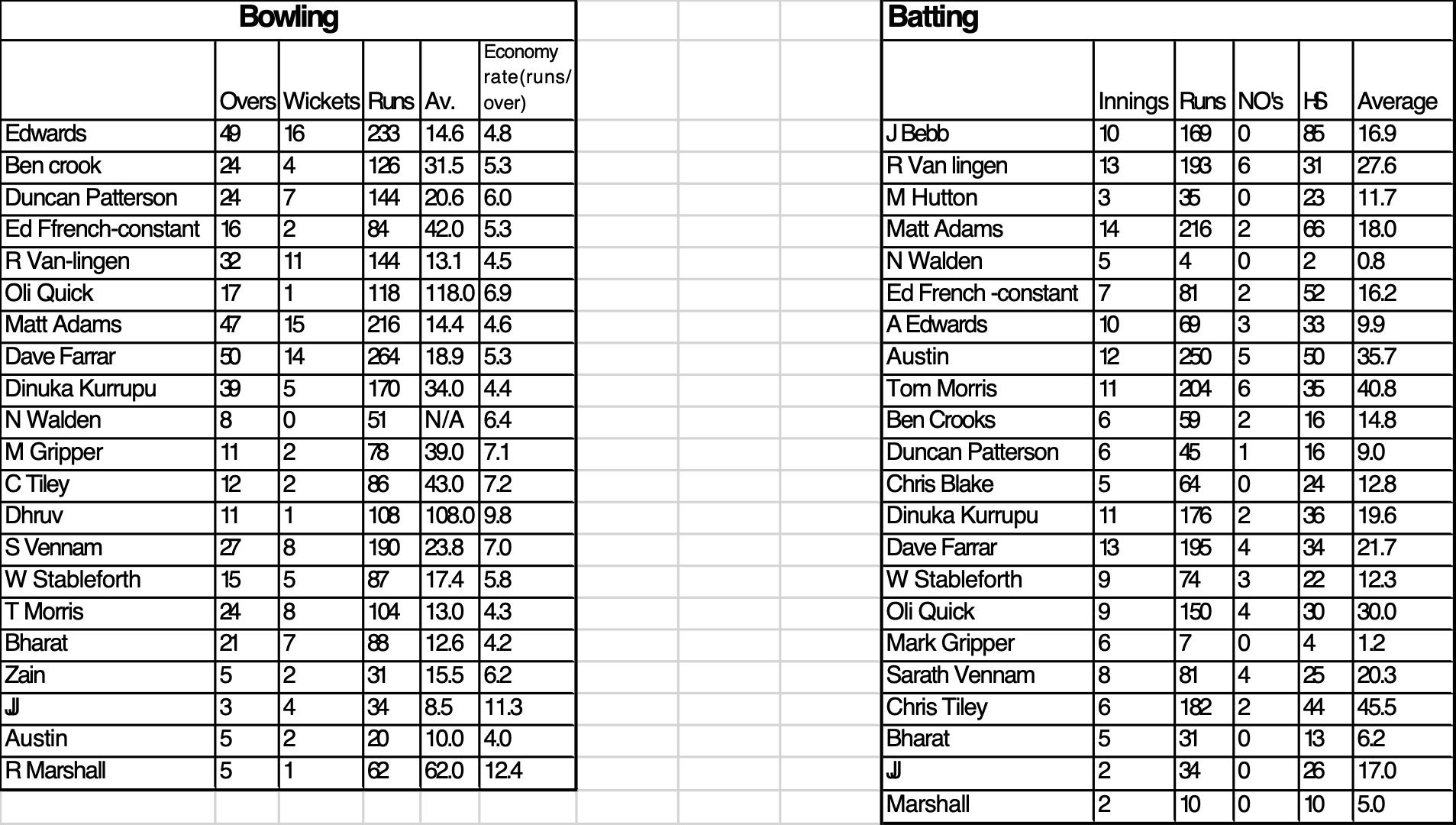 CatchesCatchesAdams5Edwards5Oli Quick7Dinuka6Austin1Tom3RVL3Dhruv2Bill1Sarath2Tiley1